 Världsbutiken Örebro  				2017-05-15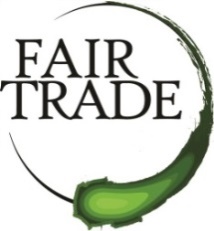 Styrelsen i föreningen Världsbutiken ÖrebroOrdinarie styrelsemedlemmar	Agneta Sandqvist	Ordförande		073–813 60 01	Föreningen		agneta.sandqvist@gmail.comOve Peterson	Vice ordförande  	073–062 33 35		Inköp, media, trycksaker	ove.petersson@ogun.seEmma Chardi	Sociala medier	073–991 58 20				emma.chardi@gmail.comMaria Tjernström Mård	Riktade försäljningsaktiviteter	070–604 32 56	av leksaker och barnkläder till	maria.tjern@gmail.com	föräldragrupper och förskolor			
Agneta Öhman	Publika evenemang	070–337 26 31			agneta.ohman@bredband.net		ErsättareBritt Marie Kjell	Kassör		070–514 60 79				bm.k@telia.comJan-Erik Pargell	Utbildning,		076–349 51 94	Organisationer	jan.pargell@gmail.comÅsa Svanbäck	Sekreterare		070–245 47 04				asasvanback@hotmail.comIngela Wollter Axelsson	Utveckling av butiken	070–399 65 63					ingelawaxelsson@hotmail.se	